Projektas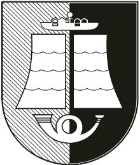 ŠILUTĖS RAJONO SAVIVALDYBĖS TARYBASPRENDIMASDĖL ŠILUTĖS RAJONO SAVIVALDYBĖS TARYBOS 2013-09-26 SPRENDIMO NR. T1-875 „DĖL SAVIVALDYBEI NUOSAVYBĖS TEISE PRIKLAUSANČIŲ ŽEMĖS SKLYPŲ BEI JŲ DALIŲ PERDAVIMO”  1.2, 1.2.1, 1.2.2 PUNKTŲ PRIPAŽINIMO NETEKUSIAIS GALIOS2016 m. lapkričio    d. Nr. T1-ŠilutėVadovaudamasi Lietuvos Respublikos vietos savivaldos įstatymo 18 straipsnio 1 dalimi, Šilutės rajono  savivaldybės taryba n u s p r e n d ž i a:1. Pripažinti netekusiais galios Šilutės rajono savivaldybės tarybos 2013-09-26 sprendimo Nr. T1-875 „Dėl Savivaldybei nuosavybės teise priklausančių žemės sklypų bei jų dalių perdavimo”  1.2, 1.2.1, 1.2.2 punktus.2. Įgalioti Savivaldybės administracijos direktorių Sigitą Šeputį, o tarnybinių komandiruočių, atostogų, ligos ar kitais atvejais, kai jis negali eiti pareigų, Savivaldybės administracijos direktoriaus pavaduotoją Virgilijų Pozingį pasirašyti Savivaldybės vardu Šilutės r. sav., Juknaičių sen., Juknaičių k., Beržų g. 1A, esančio 0,7624 ha žemės sklypo ir Šilutės r. sav., Juknaičių sen., Juknaičių k., Beržų g. 2, esančio 5,6057 ha žemės sklypo perdavimo ir priėmimo aktus.	Šis sprendimas gali būti skundžiamas Lietuvos Respublikos administracinių bylų teisenos įstatymo nustatyta tvarka.Savivaldybės merasSigitas Šeputis2016-11-Virgilijus Pozingis2016-11-09Arvydas Bielskis	Stanislova Dilertienė	Zita Tautvydienė	Vita Stulgienė2016-11-09		2016-11-09		2016-11-09		2016-11-09Rengė Daiva Thumat, (8 441)  79 210, el. p. daiva.thumat@silute.lt2016-11-09	ŠILUTĖS RAJONO SAVIVALDYBĖSŪKIO SKYRIAUS TURTO POSKYRISAIŠKINAMASIS RAŠTASDĖL TARYBOS SPRENDIMO PROJEKTO„DĖL ŠILUTĖS RAJONO SAVIVALDYBĖS TARYBOS 2013-09-26 SPRENDIMO NR. T1-875 „DĖL SAVIVALDYBEI NUOSAVYBĖS TEISE PRIKLAUSANČIŲ ŽEMĖS SKLYPŲ BEI JŲ DALIŲ PERDAVIMO”  1.2, 1.2.1, 1.2.2 PUNKTŲ PRIPAŽINIMO NETEKUSIAIS GALIOS“2016 m. lapkričio 9 d.ŠilutėŪkio skyriaus Turto poskyrio vyriausioji specialistė          		Daiva Thumat1. Parengto projekto tikslai ir uždaviniai.Pripažinti netekusiais galios Šilutės rajono savivaldybės tarybos 2013-09-26 sprendimo Nr. T1-875 „Dėl Savivaldybei nuosavybės teise priklausančių žemės sklypų bei jų dalių perdavimo”  1.2, 1.2.1, 1.2.2 punktus.Perimti iš Šilutės r. Juknaičių pagrindinė mokyklos Šilutės rajono savivaldybei nuosavybės teise priklausančius žemės sklypus: Šilutės r. sav., Juknaičių sen., Juknaičių k., Beržų g. 1A, esantį 0,7624 ha žemės sklypą ir Šilutės r. sav., Juknaičių sen., Juknaičių k., Beržų g. 2, esantį 5,6057 ha žemės sklypą.2. Kaip šiuo metu yra sureguliuoti projekte aptarti klausimai.Vadovaujantis Lietuvos Respublikos vietos savivaldos įstatymo 18 straipsnio 1 dalimi, Savivaldybės tarybos priimtus teisės aktus gali sustabdyti, pakeisti ar panaikinti pati savivaldybės taryba. Šilutės r. sav., Juknaičių sen., Juknaičių k., Beržų g. 1A, esančiame 0,7624 ha žemės sklype, priskirtame vaikų darželio pastatui eksploatuoti numatoma įrengti vaikų žaidimo aikštelę. Šilutės r. sav., Juknaičių sen., Juknaičių k., Beržų g. 2, esančiame 5,6057 ha žemės sklype, priskirtame mokyklos pastatams eksploatuoti, numatoma įrengti lauko treniruoklius. Šiuos įrenginius numatoma pastatyti įgyvendinant Lietuvos kaimo plėtros 2014-2020 metų programos priemonę „Pagrindinės paslaugos ir kaimų atnaujinimas kaimo vietovėse“.  Pagal veiklos sričių „Parama investicijoms į visų rūšių mažos apimties infrastruktūrą“ ir „Parama investicijoms į kaimo kultūros ir gamtos paveldą, kraštovaizdį“ įgyvendinimo taisyklių, patvirtintų  LR žemės ūkio ministerijos 2016-07-01 įsakymu Nr.3D-403, aprašo  12.3 punktą – žemę, pastatus ir inžinerinius statinius, į kuriuos planuojama investuoti paramos lėšas, pareiškėjas turi valdyti, naudoti, disponuoti jais pagal nuomos, panaudos, patikėjimo sutartis arba kitus teisėto valdymo, naudojimo ir disponavimo nekilnojamuoju turtu įrodymo dokumentus, kuriuose, be kita ko, nurodytas nekilnojamojo turto savininko sutikimas vykdyti projekte numatytas veiklas. Kadangi paraišką teiks Šilutės rajono savivaldybės administracija, reikia perimti iš Šilutės r. Juknaičių pagrindinės mokyklos Šilutės r. sav., Juknaičių sen., Juknaičių k., Beržų g. 1A, esantį 0,7624 ha žemės sklypą ir Šilutės r. sav., Juknaičių sen., Juknaičių k., Beržų g. 2, esantį 5,6057 ha žemės sklypą.3. Kokių pozityvių rezultatų laukiama.Šilutės r. sav., Juknaičių sen., Juknaičių k., Beržų g. 1A, esančiame 0,7624 ha žemės sklype bus įrengta vaikų žaidimo aikštelė. Šilutės r. sav., Juknaičių sen., Juknaičių k., Beržų g. 2, esančiame 5,6057 ha žemės sklype bus įrengti lauko treniruokliai.4. Galimos neigiamos priimto projekto pasekmės ir kokių priemonių reikėtų imtis, kad tokių pasekmių būtų išvengta.Nenumatoma5. Kokie šios srities aktai tebegalioja (pateikiamas šių aktų sąrašas) ir kokius galiojančius aktus reikės pakeisti ar panaikinti; jeigu reikia Kolegijos ar mero priimamų aktų, kas ir kada juos turėtų parengti, priėmus teikiamą projektą.Pripažįstami netekusiais galios Šilutės rajono savivaldybės tarybos 2013-09-26 sprendimo Nr. T1-875 „Dėl Savivaldybei nuosavybės teise priklausančių žemės sklypų bei jų dalių perdavimo”  1.2, 1.2.1, 1.2.2 punktai.  Kolegijos ar mero priimamų aktų nereikia.6. Jeigu reikia atlikti sprendimo projekto antikorupcinį vertinimą, sprendžia projekto rengėjas, atsižvelgdamas į Teisės aktų projektų antikorupcinio vertinimo taisykles.Antikorupcinio vertinimo atlikti nereikia.7. Projekto rengimo metu gauti specialistų vertinimai ir išvados, ekonominiai apskaičiavimai (sąmatos) ir konkretūs finansavimo šaltiniai.Sprendimo įgyvendinimui Savivaldybės biudžeto lėšos bus reikalingos. Investicinio projekto finansuojama dalis sudaro 80 proc. visų tinkamų finansuoti projekto išlaidų. Numatoma Savivaldybės prisidėjimo dalis - 20 proc. tinkamų finansuoti išlaidų piniginiu įnašu.8. Projekto autorius ar autorių grupė. Daiva Thumat, Ūkio skyriaus Turto poskyrio vyriausioji specialistė.9. Reikšminiai projekto žodžiai, kurių reikia šiam projektui įtraukti į kompiuterinę paieškos sistemą.Šilutės r. sav., Juknaičių sen., Juknaičių k., Beržų g. 1A; Šilutės r. sav., Juknaičių sen., Juknaičių k., Beržų g. 2.10. Kiti, autorių nuomone, reikalingi pagrindimai ir paaiškinimai.Papildoma medžiaga pridedama: priedas Nr.1; priedas Nr.2.